   Upravni odjel za odgoj i obrazovanjeKLASA: 112-03/16-01/7URBROJ: 2170/1-06-02/2-16-5Rijeka, 04. studeni 2016.Pročelnica Upravnog odjela za odgoj i obrazovanje Primorsko-goranske županije, temeljem odredbe članka 19. i 29. Zakona o službenicima i namještenicima u lokalnoj i područnoj (regionalnoj) samoupravi (''Narodne novine'' broj 86/08 i 61/11), objavljuje UPUTE I OBAVIJESTI KANDIDATIMA / KANDIDATKINJAMAkoji podnose prijavu na OGLAS ZA PRIJAM U  SLUŽBU NA ODREĐENO VRIJEME OD 6 MJESECI U UPRAVNI ODJEL ZA ODGOJ I OBRAZOVANJEna radno mjesto:VIŠI STRUČNI SURADNIK / VIŠA STRUČNA SURADNICA ZA OSNOVNO ŠKOLSTVO:OPIS POSLOVA:Proučava i stručno obrađuje složenija pitanja i probleme koji se odnose na obavljanje poslova vezanih uz decentralizirano financiranje osnovnog školstva, Sudjeluje u izradi proračuna Upravnog odjela i izvješća o ostvarenu proračuna te strateških i planskih dokumenata iz područja djelatnosti odgoja i obrazovanja,Prati izvršavanje proračuna Upravnog odjela u programskim aktivnostima i decentraliziranim funkcijama osnovnog školstva,Vrši nadzor nad izvršenjem proračuna Upravnog odjela iz svog djelokruga rada, obavlja poslove mjesečnog izračuna sredstava koja se dostavljaju osnovnim školama temeljem usvojenih kriterija, sudjeluje u izradi analitičkih i planskih pokazatelja i izradi izvješća o utrošku financisjkih sredstava vezanih uz osnovno školstvo,Sudjeluje u izradi materijala koje donosi Župan ili Županijska skupština, te konsolidiranih izvješća ustanova osnovnog školstva,Obavlja poslove vezane uz programe iznad zakonskog standarda osnovnog školstva, te prikuplja i analizira izvještaje, kontaktira i vrši prepisku s korisnicima decentraliziranih sredstava za osnovno školstvo, državnim tijelima i ostalim subjektima, surađuje pri osmišljavanju novih programa,Surađuje u poslovima koji se odnose na planiranje i realizaciju značajnih manifestacija iz područja osnovnog školstva, u organizaciji ili pokroviteljstvu Županije,Prati i sudjeluje u provedbi programa vezanih uz fondove EU, Obavlja i ostale poslove koje mu povjeri Pročelnik Odjela.PODACI O PLAĆI: Plaća je utvrđena Odlukom o koeficijentima za obračun plaća službenika i namještenika u upravnim tijelima Primorsko-goranske županije (''Službene novine Primorsko-goranske županije'' broj 36/10, 12/11 i 36/14). Osnovnu plaću službenika na radnom mjestu viši stručni suradnik čini umnožak koeficijenata složenosti poslova radnog mjesta koji iznosi 2,20 i osnovice za obračun plaće, uvećan za 0,5 % za svaku navršenu godinu radnog staža. Osnovica za obračun plaće službenika i namještenika u upravnim odjelima i službama Primorsko-goranske županije utvrđena je Odlukom Župana i iznosi 4.840,00 kuna bruto. NAČIN OBAVLJANJA PRETHODNE PROVJERE ZNANJA I SPOSOBNOSTI KANDIDATA / KANDIDATKINJA: Prethodnu provjeru znanja i sposobnosti kandidata / kandidatkinja provodi Povjerenstvo za provedbu oglasa imenovano od strane pročelnice Upravnog odjela za odgoj i obrazovanje Primorsko-goranske županije, putem pisanog testiranja i intervjua. Prethodnoj provjeri znanja i sposobnosti mogu pristupiti samo kandidati / kandidatkinje koji ispunjavaju formalne uvjete oglasa i koji dobiju poseban pisani poziv na adresu navedenu u prijavi. Pisano testiranje kandidata / kandidatkinja sastoji se od općeg i posebnog dijela, sa ukupno 20 pitanja. Opći dio testiranja sastoji se od provjere poznavanja osnova ustavnog ustrojstva Republike Hrvatske, sustava lokalne i područne (regionalne) samouprave, službeničkih odnosa u lokalnoj i područnoj (regionalnoj) samoupravi, upravnog postupka i upravnih sporova, uredskog poslovanja i sustava Europske unije. Posebni dio testiranja sastoji se od provjere poznavanja zakona i drugih propisa vezanih uz djelokrug Upravnog odjela za odgoj i obrazovanje u koje se prima kandidat / kandidatkinja i poslova radnog mjesta na koje se prima. Maksimalan broj bodova koje kandidati / kandidatkinje mogu ostvariti na pisanom testiranju je 10 bodova, a Intervju se provodi samo s kandidatima / kandidatkinjama koji ostvare najmanje ili više od 50% bodova na provedenom pisanom testiranju. Vrijeme održavanja prethodne provjere znanja i sposobnosti objaviti će se najmanje 5 dana prije održavanja provjere na web stranici Primorsko-goranske županije www.pgz.hr i na oglasnoj ploči Upravnog odjela za odgoj i obrazovanje Primorsko-goranske županije na adresi Rijeka, Slogin kula 2. Pravni i drugi izvori za pripremanje kandidata / kandidatkinja za pisano testiranje jesu: Opći dio: Ustav Republike Hrvatske (''Narodne novine'' broj 56/90, 135/97, 8/98 – pročišćeni tekst, 113/00, 124/00 – pročišćeni tekst, 28/01, 41/01 – pročišćeni tekst, 55/01 – ispr., 76/10, 85/10 – pročišćeni tekst i 5/14)Zakon o lokalnoj i područnoj (regionalnoj) samoupravi (''Narodne novine'' broj 33/01, 60/01 – vjerodostojno tumačenje, 129/05, 109/07, 125/08, 36/09, 150/11, 144/12 i 19/13 – pročišćeni tekst) Zakon o službenicima i namještenicima  u lokalnoj i područnoj (regionalnoj) samoupravi (''Narodne novine'' broj 86/08 i 61/11)Zakon o općem upravnom postupku (''Narodne novine'' broj 47/09)Zakon o upravnim sporovima (''Narodne novine'' broj 20/10, 143/12 i 152/14)Uredba o uredskom poslovanju (''Narodne novine'' broj 7/09)Sustav Europske unije (Službena internetska stranica Europske unije - europa.eu  http://europa.eu/index_hr.htm - institucije i tijela EU).Posebni dio: - Zakon o proračunu (''Narodne novine'' broj 87/08, 136/12 i 15/15)- Zakon o fiskalnoj odgovornosti (''Narodne novine'' broj  139/10 i 19/14)- Zakon o odgoju i obrazovanju u osnovnoj i srednjoj školi („Narodne novine“ broj    87/08, 86/09, 92/10, 105/10, 90/11, 5/12, 16/12, 86/12, 126/12 – pročišćeni tekst, 94/13 i 152/14)- Statut Primorsko-goranske županije („Službene novine“ broj 23/09, 9/13 i 25/13 – pročišćeni tekst)          P r o č e l n i c a                         v.r. Mr.sc. Edita Stilin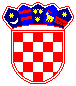              REPUBLIKA HRVATSKA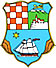              REPUBLIKA HRVATSKA    PRIMORSKO-GORANSKA ŽUPANIJA    PRIMORSKO-GORANSKA ŽUPANIJA